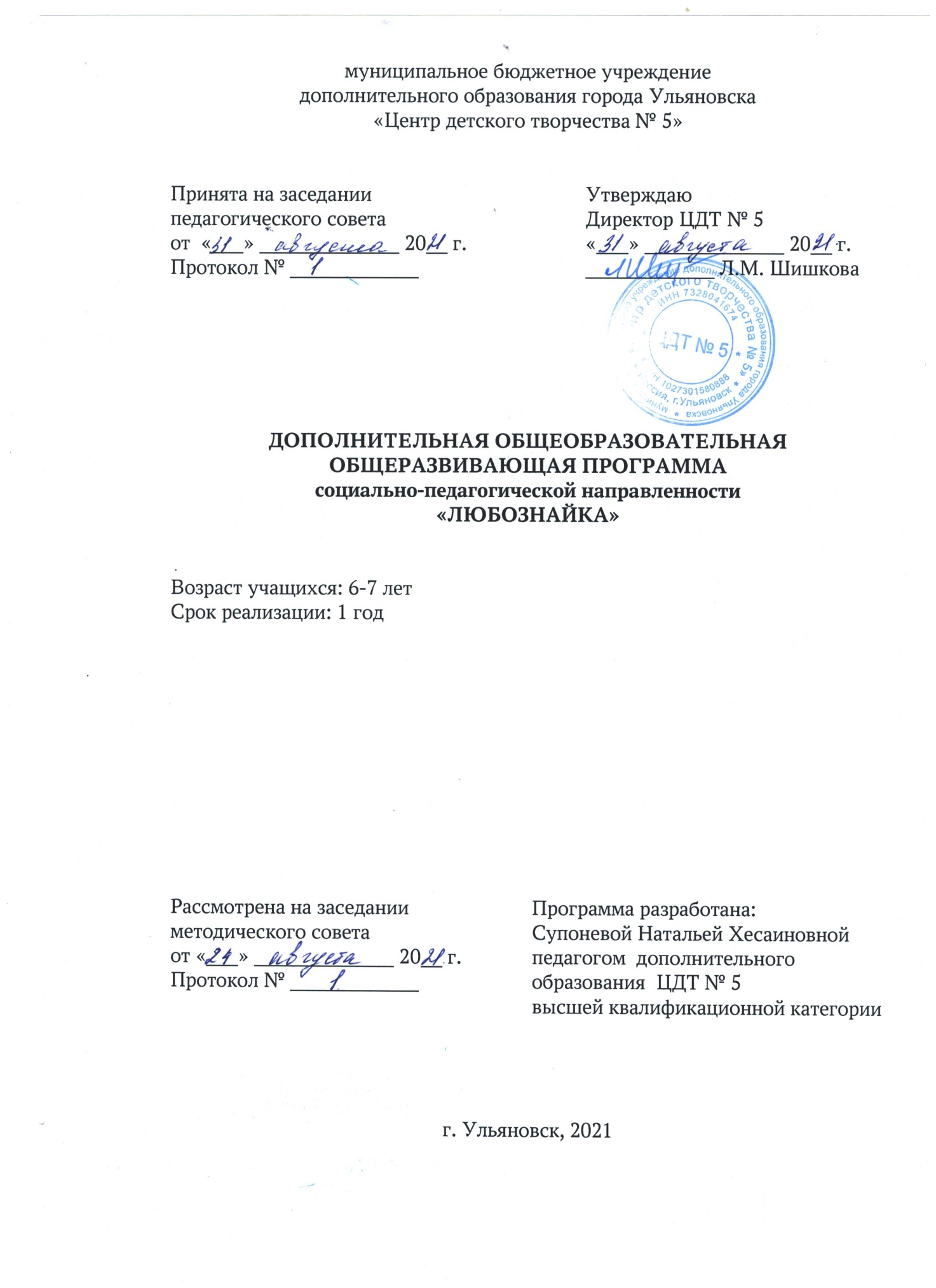 1.КОМПЛЕКС ОСНОВНЫХ ХАРАКТЕРИСТИК.1.1. Пояснительная записка.Дополнительная общеобразовательная общеразвивающая программа (далее – программа) «Любознайка» предназначена для организации образовательно – воспитательного процесса в учреждении дополнительного образования детей. Программа является модифицированной по степени авторства, комплексной, так какв ней разработан комплекс основных характеристик в соответствии с жизненным и практическим опытом, позицией и собственным видением предмета; определён комплекс организационно – педагогических условий с учётом результатов обучения, воспитания и развития детей.Данная программа выполняет обучающую, развивающую, эстетическую, диагностическую, коррекционную функции.	Направленность программы – социально –гуманитарная.Дополнительность программызаключается во всестороннем развитии детей дошкольного возраста и подготовке их к школьному обучению. Осваивая программу подготовки к школе, дети не только приобретают необходимые знания, умения и навыки, но и учатся жить в коллективе, выполнять задания взрослого, контролировать свои действия. Обучение в дошкольном возрасте предполагает приобретение знаний, умений и навыков, необходимых ребенку для дальнейшего обучения в школе.Актуальность: образовательная программа решает проблему предшкольной подготовки детей, не посещающих дошкольные учреждения, создание прочной базы для успешного овладения программным материалом в 1 классе общеобразовательной школы.Отличительные особенности программыЗанятия строятся на интегрированной основе с широким использованием игровых методов. В ходе специальных занятий дети научатся использовать простые и сложные логические операции при решении поставленных задач. Все задания и упражнения в каждой теме расположены так, что степень их сложности постоянно возрастает, поэтому, желательно, придерживаться данной программы, не нарушая последовательности.Новизна программызаключается в комплексном содержании занятий. Содержание материала подчиняется общедоступности, учитывает особенности психологии и физиологии современного дошкольника.	Инновационность в программе: Создание развивающего образовательного пространства через использование технологий обучения и общения для развития у детей дошкольного возраста математических представлений как способа познавательной деятельности, речевого развития, формирование навыков саморегуляции, самостоятельности и уверенности в себе.Инновационная деятельность строится на следующих подходах: 1. Деятельностный подход - осуществляется в процессе организации различных видов детской деятельности: игровой, коммуникативной, познавательно - исследовательской, конструирования. Организованная образовательная деятельность строится как процесс организации различных видов деятельности. 2. Личностно-ориентированный подход – это такое обучение, которое во главу угла ставит самобытность ребенка, его самоценность, субъективность процесса обучения, т.е. опора на опыт ребенка, субъектно-субъектные отношения. Реализуется в любых видах деятельности детей.3. Индивидуальный подход – это учет индивидуальных особенностей детей группы в образовательном процессе. 4. Дифференцированный подход – в образовательном процессе предусмотрена возможность объединения детей по особенностям развития, по интересам, по выбору.Педагогическая целесообразность: в данной программе соблюдены принципы постепенности, последовательности, доступности, целостности, деятельного подхода, возрастного и индивидуального подхода. Она может быть использована для детей, не посещающих детский сад.Программа предусматривает развитие психических процессов: умение мыслить логически, способность действовать в уме, запоминать, развиваются внимание и воображение. Эти навыки будут служить основой не только для обучения языку и математическим навыкам, но и станут фундаментом для получения знаний и развития способностей в более старшем периоде в школе. Овладев перечисленными качествами, ребенок станет более внимательным, научиться мыслить ясно и четко, сумеет в нужный момент сконцентрироваться на сути проблемы. Учиться станет легче, а значит, и процесс учебы будет приносить радость и удовольствие.Адресат программы:В объединении обучаются дети старшего дошкольного возраста 6 - 7 лет.Ребенок 6-7 лет способен давать определения некоторым моральным понятиям («добрый человек – это такой человек, который, всем помогает) и достаточно тонко их различать (например, видит разницу между словами «экономный» и «жадный»). Кроме того, могут самостоятельно, без внешнего принуждения, отказаться от чего-то приятного в пользу близкого человека. К 6-7 годам ребенок уверенно владеет культурой самообслуживания. Может определить состояние своего здоровья, а также состояние здоровья окружающих. В этом возрасте ребенок уже может объяснить, что нужно сделать в случае травмы и готов оказать элементарную помощь себе и другому (промыть глаза, обработать ранку и т.д.). Поведение ребенка начинает регулироваться его представлениями о том, «что такое хорошо и что такое плохо», а также он уже может эмоционально оценивать свои поступки. Ребенок испытывает чувство удовлетворения, радости, когда поступает правильно, «хорошо» и смущение, неловкость, когда нарушает правила, поступает «плохо». Продолжает развиваться способность детей понимать эмоциональное состояние другого человека – сочувствие - даже тогда, когда они непосредственно не наблюдают его эмоциональных переживаний. Сложнее и богаче по содержанию становится общение ребенка со взрослым. Ребенок стремится как можно больше узнать о нем, причем круг его интересов выходит за рамки конкретного повседневного взаимодействия (что произошло на работе, как познакомились родители, у незнакомых спрашивает, где они живут, есть ли у них дети и т.д.). Большую значимость для детей 6-7 лет приобретает общение между собой. Именно в это период зарождается дружба. Дети охотно делятся своими впечатлениями, высказывают суждения о событиях и людях, расспрашивают о том, где были, что видели и т.п. Могут внимательно слушать друг друга, эмоционально сопереживать рассказам друзей.В играх дети 6-7 лет способны отражать достаточно сложные социальные события – рождение ребенка, свадьба, война и другие. Дети этого возраста могут по ходу игры брать на себя две роли, переходя от исполнения одной, к другой. Речевые умения детей позволяют полноценно общаться с разным контингентом людей (взрослыми, сверстниками, знакомыми и незнакомыми). В этом возрасте дети чутко реагируют на различные грамматические ошибки как свои, так и других людей. В 6-7 лет увеличивается словарный запас. Дети точно используют слова для передачи своих мыслей, представлений, впечатлений, эмоций, при описании предметов, пересказе и т.п. К концу этого периода речь становится подлинным средством, как общения, так и познавательной деятельности, а также планирования и регуляции поведения.В 6-7 лет у детей увеличивается объём памяти, что позволяет им без специальной цели запоминать достаточно большой объём информации. Дети также могут самостоятельно ставить перед собой задачу что-либо запомнить, используя при этом простейший механический способ запоминания — повторение (шёпотом, либо про себя). Также ребёнок может использовать более сложный способ — логическое упорядочивание (разложить запоминаемые картинки по группам, выделить основные события рассказа). Ребёнок начинает использовать новое средство – слово: с его помощью он анализирует запоминаемый материал, группирует его, относя к определённой категории предметов или явлений, устанавливает логические связи. Но, несмотря на возросшие возможности детей 6-7 лет целенаправленно запоминать информацию с использованием различных средств и способов, непроизвольное запоминание остаётся наиболее продуктивным до конца дошкольного детства. Девочек отличает больший объём и устойчивость памяти.Воображение детей данного возраста становится, с одной стороны, богаче и оригинальнее, а с другой — более логичным и последовательным. Несмотря на то, что увиденное или услышанное порой преобразуется детьми до неузнаваемости, в конечных продуктах их воображения чётче прослеживаются закономерности действительности. Так, например, даже в самых фантастических рассказах дети стараются установить причинно-следственные связи, в самых фантастических рисунках — передать перспективу. При придумывании сюжета игры, темы рисунка, историй и т. п. дети 6-7 лет не только удерживают первоначальный замысел, но могут обдумывать его до начала деятельности. Однако без целенаправленной помощи взрослого возникает вероятность того, что воображение будет направлено не на познание действительности, а на снятие эмоционального напряжения и на удовлетворение нереализованных потребностей ребёнка.Дети не только правильно произносят, но и хорошо различают фонемы (звуки) и слова. Овладение морфологической системой языка позволяет им успешно образовывать достаточно сложные грамматические формы существительных, прилагательных, глаголов. В своей речи старший дошкольник всё чаще использует сложные предложения (с сочинительными и подчинительными связями). В 6-7 лет увеличивается словарный запас. Дети точно используют слова для передачи своих мыслей, представлений, впечатлений, эмоций, при описании предметов, пересказе и т. п. Наряду с этим существенно повышаются и возможности детей понимать значения слов. Они уже могут объяснить малоизвестные или неизвестные слова, близкие или противоположные по смыслу, а также переносный смысл слов (в поговорках и пословицах).Активно развивается диалогическая и монологическая формы речи. Дети могут последовательно и связно пересказывать или рассказывать. В этом возрасте их высказывания всё более утрачивают черты ситуативной речи. К 7 годам появляется речь-рассуждение.Важнейшим итогом развития речи на протяжении всего дошкольного детства является то, что к концу этого периода речь становится подлинным средством как общения, так и познавательной деятельности, а также планирования и регуляции поведения.К концу дошкольного детства ребёнок формируется как будущий самостоятельный читатель. В возрасте 6-7 лет он воспринимает книгу в качестве основного источника получения информации. В условиях общения со взрослым он активно участвует в многостороннем анализе произведения (содержание, герои, тематика, проблемы). Многие дошкольники в этом возрасте уже способны самостоятельно выбрать книгу по вкусу из числа предложенных; достаточно просто узнают и пересказывают прочитанный текст с использованием иллюстраций. Дети проявляют творческую активность: придумывают концовку, новые сюжетные повороты, сочиняют небольшие стихи, загадки, дразнилки. Под руководством взрослого они инсценируют отрывки произведений, примеряют на себя различные роли, обсуждают со сверстниками поведение персонажей; знают наизусть много произведений, читают их выразительно, стараясь подражать интонации взрослого или следовать его советам по прочтению. Дети способны сознательно ставить цель заучить стихотворение или роль в спектакле, а для этого неоднократно повторять необходимый текст. Играя в любимых персонажей, дети могут переносить отдельные элементы их поведения в свои отношения со сверстниками.К концу дошкольного детства ребёнок накапливает достаточный читательский опыт. Тяга к книге — важнейший итог развития дошкольника-читателя. Место и значение книги в жизни — главный показатель общекультурного состояния и роста ребёнка 7 лет.Объём и срок освоения программыДанная программа содержит 2 модуля. Обучение по 1-му модулю проходит с сентября по декабрь, период обучения по 2-му– с января по май.Первый модуль рассчитаны  на 64 часа каждый, второй модуль  - на 80 часов каждый.     Программа рассчитана на 1 год обучения. Общее количество часов – 144.Режим занятий            1 год: 144 ч. = (1 и 2 модули) 2 раза в неделю ×2 ч. × 36 учебных недельПродолжительность 1 занятия составляет 1 час (30 минут - учебная деятельность, 30 минут -  игровая деятельность, отдых).Форма обучения - очная.       Она наиболее эффективна  в работе с дошкольниками, так как: осуществляется индивидуализация обучения, повышается мотивация, интерес к изучаемому материалу, осуществляется эффект обратной связи, происходит активизация познавательной деятельности. Теоретические занятия проводятся в форме: беседы, рассуждений, решений проблемных ситуаций. Практические занятия проводятся в форме: игры и игровых упражнений.Особенности организации образовательного процесса:      В соответствии с учебным планом программы сформирована группа учащихся одного возраста с учётом индивидуальных особенностей детей. Состав группы постоянный. Наполняемость группы составляет – 12 человек. Условия набора детей в детское объединение регулируются в соответствии с Федеральным законом «Об образовании в Российской Федерации» от 29.12.2012 г. № 273 – ФЗ, СанПин 2.4.4.3172-14 от 14.07.14 г. Набор учащихся в детское объединение осуществляется по интересам и желанию учащихся. Уровень реализуемой программы – стартовый.1.2.Цели и задачи образовательной программыЦель: создание условий для познавательного развития детей  старшего  дошкольного  возраста  через  организацию  занимательных развивающих игр, заданий, упражнений математического содержания.Задачи:Предметные:-  Подготовить к обучению в учреждениях общего образования.-Обеспечить преемственность между дошкольным и начальным образованием.-Формировать опыт практической, познавательной, творческой деятельности.-Учить описывать признаки предметов, сравнивать их между собой, прививать первые навыки классификации предметов по форме, цвету, величине, функции  в практической жизни; определять последовательность событий, ориентироваться в пространстве.- Закреплять умения и навыков в счете, вычислениях, измерениях.-Формировать умение планировать свои действия, осуществлять решение в соответствии с заданными правилами и алгоритмами, проверять результат своих действий.-Формировать навыки самостоятельного письма печатными буквами и освоение основных элементов русского прописного письма.- Развивать фонематический слух детей: совершенствовать умения различать на слух все фонемы родного языка изолированно и в звуковом окружении.-Учить детей читать.Личностные:- Формировать умения выражать свои эмоции, соблюдая этические нормы.- Формировать умения общаться и сотрудничатьс детьми и взрослыми, опираясь на общие правила поведения, делать выбор, как поступить.-Формировать мотивацию учения, ориентированную на удовлетворение познавательных интересов, радость творчества.-Формироватьположительную мотивацию к учебной деятельности.-Формировать умения давать оценку своим поступкам и поступкам других людей.Метапредметные:		- Воспитывать потребность в саморазвитии, самостоятельности.- Формировать ответственность и аккуратность.- Воспитывать гражданственность, патриотизм.- Формировать умения договариваться с другими детьми о правилах поведения и общения и учиться следовать им.-Воспитывать чувство коллективизма, умение устанавливать правильные отношения со сверстниками и взрослыми, видеть себя глазами окружающих.Эти задачи решаются в процессе разнообразной деятельности детей:  игровой, учебной, что даёт возможность осуществить их всестороннее развитие и воспитание, подготовку к обучению в школе. Воспитательная составляющая результатовВажнейшая задача воспитания — выявление склонностей и дарований, развитие в соответствии с индивидуальными особенностями человека, его способностями и возможностями.Зависимости воспитания от степени развития:Специальные исследования показали, что воспитание может обеспечить развитие определенных качеств, только опираясь на заложенные природные задатки. Воздействуя на развитие человека, воспитание само зависит от развития, оно постоянно опирается на достигнутый уровень развития.Цели и методы воспитания должны соответствовать не только уровню развития, уже достигнутому ребенком, но и «зоне его ближайшего развития». Только то воспитание признается хорошим, которое идет вперед развития. Формирует личность - воспитание, ведущее за собой развитие, ориентирующееся на процессы, которые еще не созрели, но находятся в стадии становления.1.3.Содержание программы. Модуль 1. 1.4. Содержание учебного плана.По математике1.Общие понятия.Цель:Дать понятие о сложении и вычитании, формировать представления о величинах.Задачи:Образовательные (предметные):1.Формирование общих представлений о сложении как объединении групп предметов в одно целое. Формирование общих представлений о вычитании как удалении части предметов из целого.2.Формирование начальных представлений о величинах: длина, масса предметов, объём жидких и сыпучих веществ. Измерение величин с помощью условных мер (отрезок, клеточка, стакан и т.п.).3.Знакомство с числовым отрезком. Составление закономерностей. Поиск нарушений закономерности. Работа с таблицами. Знакомство с символами.Метапредметные:1.Развивать логическое мышление.2. Развивать воображение, память.Личностные:1.Воспитывать интерес к математике.Теоретическая часть:     Познакомить детей с действием сложение и вычитание, со знаками +, -, =.Практическая часть: Решение примеров, задач на сложение и вычитание в пределах 10, опираясь на числовой отрезок.Дети должны знать и уметь:1.Уметь выполнять сложение и вычитание чисел в пределах 10 на основе предметных действий.2.Уметь записывать сложение и вычитание с помощью знаков  +, -, =.3.Уметь использовать числовой отрезок для присчитывания и отсчитывания одной или нескольких единиц.4.Уметь непосредственно сравнивать предметы по длине, массе, объёму (вместимости), площади.5.Уметь практически измерять длину и объём различными мерками (шаг, локоть, стакан и т.д.). Представление об общепринятых единицах измерения этих величин: сантиметр, литр, килограмм.Формы контроля:выполнение заданий, опрос, анализ, конкурсы.2.Числа и операции над ними.Цель:     Учить детей решать простые задачи (в одно действие) на сложение и вычитание.Задачи:Образовательные (предметные):1.Формирование представлений о сложении и вычитании чисел в пределах 10 (с использованием наглядной опоры). Взаимосвязь между сложением и вычитанием чисел.2.Знакомство с числом 0 и его свойствами.3.Решение простых (в одно действие) задач на сложение и вычитание с использованием наглядного материала.Метапредметные:- развивать логическое мышление, умение работать в малых группах.Личностные:- воспитывать уверенность в своих возможностях.Теоретическая часть:      Знакомство с цифрой 0.Практическая часть:     Решение примеров, задач на сложение и вычитание в пределах 10 с использованием наглядной основы.Дети должны знать и уметь:1.Уметь выполнять сложение и вычитание чисел в пределах 10 на основе предметных действий.2.Уметь сравнивать числа в пределах 10 с помощью наглядного материала и устанавливать, на сколько одно число больше или меньше другого. Умение использовать для записи сравнения знаки  >, <, =.3.Уметь выполнять сложение и вычитание чисел в пределах 10 на основе предметных действий.4.Уметь записывать сложение и вычитание с помощью знаков  +, -, =.5.Уметь использовать числовой отрезок для присчитывания и отсчитывания одной или нескольких единиц.Формы контроля:выполнение заданий.3.Пространственно – временные представления.Цель:Учить детей определять направление от себя, двигаться в заданном направлении. Учить обозначать словами положение предмета по отношению к себе.Задачи:Образовательные (предметные):1.Определение отношений: позавчера – вчера, сегодня – завтра – послезавтра, вдоль, через и др.2.Установление последовательности событий, дней в неделе, месяцев в году.3.Ориентировка на листе бумаги в клетку. Ориентировка в пространстве с помощью плана.Метапредметные:- Развивать умение ориентироваться в пространстве, времени.Личностные:- Воспитывать выдержку, учить детей выслушивать ответы своих товарищей, не перебивая их; обогащать жизнь детей положительными впечатлениями.Теоретическая часть:      Познакомить детей с понятиями позавчера – вчера, сегодня – завтра – послезавтра, вдоль, через и др.     Выучить дни недели, месяца года.Практическая часть:     Упражнения и игры на отработку разных понятий,  выполнение различных узоров на листе бумаги в клетку.Дети должны знать и уметь:1.Уметь выражать словами местонахождение предмета, ориентироваться на листе клетчатой бумаги (вверху, внизу, справа, слева, посередине).2.Уметь называть части суток, последовательность дней в неделе, последовательность месяцев в году.Формы контроля:опрос, анализ.4.Геометрические тела и величины.Цель:Учить детей сравнивать несколько предметов (до 5) разной длины, высоты, раскладывая их в возрастающем и убывающем порядке по длине и высоте. Познакомить детей с геометрическими телами.Задачи:Образовательные (предметные):1.Знакомство с геометрическими телами: шар, цилиндр, конус, пирамида, параллелепипед (коробка), куб.2.Сравнивать предметы по длине, массе, объёму (непосредственное и опосредованное с помощью различных мерок). Устанавливать необходимость выбора единой мерки при сравнении величин.3.Знакомство с некоторыми общепринятыми единицами измерения различных величин.Метапредметные:- Развивать умение сравнивать предметы по величине, называть форму предмета.Личностные:- Формировать навыки работать в коллективе.Теоретическая часть: Знакомство с разными геометрическими телами: шар, цилиндр, конус, пирамида, параллелепипед, куб.Практическая часть:     Упражнения и игры на распознавание геометрических тел.Дети должны знать и уметь:1.Уметь измерять длину предметов непосредственно и с помощью мерки, располагать предметы в порядке увеличения и в порядке уменьшения их длины, ширины, высоты.2.Уметь наряду с квадратом, кругом и треугольником узнавать и называть прямоугольник, многоугольник, шар, куб, параллелепипед (коробку), цилиндр, конус, пирамиду, находить в окружающей обстановке предметы, сходные по форме.3.Уметь по заданному образцу конструировать более сложные фигуры из простых.Формы контроля:опрос, наблюдение, анализ.5. Профориентационный компонент.Цель:      Развить эмоциональное отношение ребенка к профессиональному миру, дать возможность проявить свои силы и возможности в различных видах деятельности и профессий. Задачи:Образовательные (предметные):1. Расширять и систематизировать представления о современных профессиях.2. Расширять представления о профессиях, связанных со спецификой местных условий.3. Формировать представление о видах производственного труда (шитьё, производство продуктов питания, строительство) и обслуживающего труда (медицина, торговля, образование), о связи результатов деятельности людей различных профессий.Метапредметные:1. Развивать представления об использовании безопасных способов выполнения профессиональной деятельности людей ближайшего окружения.2. Систематизировать знания о труде людей в разное время годаЛичностные:1. Воспитывать уважительное отношение к людям разных профессий.2. Воспитывать эмоционально-положительное отношение к трудовой деятельности, труду в целом.Теоретическая часть: Знакомство детей с разными видами деятельности и профессиями.Практическая часть:     Игровые упражнения, настольные игры, связанные с различными профессиями.Дети должны знать и уметь:1.Знать и называть профессии.2.Уметь ориентироваться в разнообразии профессий.Формы контроля:наблюдение, игра.По обучению грамоте1.Звуко – буквенный анализ слов.Цель: Формирование представлений о звуках и буквах, их обозначающих.Задачи:Образовательные (предметные):1.Формировать осознание звуковой стороны языка.2.Учить дифференцировать звуки по их качественной характеристике (гласные; твёрдые и мягкие, звонкие и глухие согласные).3.Учить различать изолированно звуки, выделять определённый звук из ряда других звуков, из слов, во фразовой речи, находить место звука в словах, называть его «соседей».4.Упражнять в подборе слов с заданным звуком в начале, середине и в конце слова.5.Познакомить с буквами, обозначающих звуки.6.Развивать умение выполнять звуко – буквенный анализ и синтез.7.Закреплять слогообразовательную роль звука.Метапредметные:- Развивать мышление, память, воображение.Личностные:-Воспитывать интонационную выразительность речи, любовь к красоте родного языка.Теоретическая часть:     Задачей работы с детьми 6 – 7 лет является повторение пройденного материала, углубление, расширение знаний, умений и навыков детей с точки зрения анализа звукового состава слов самых разнообразных структур. Она является основой для решения таких важных задач, как обучение детей грамотному письму, ознакомлению их с йотированной функцией гласных букв, с согласными буквами, с рядом грамматических правил выкладывания слов, предложений из букв разрезной азбуки.Практическая часть:      Работа с цветными фишками, палочками, кассой букв и слогов, буквами на магнитах, кубиками с буквами.Дети должны знать и уметь:1.Уметь узнавать и называть заданные звуки.2.Уметь соотносить звук и букву.3.Уметь правильно пользоваться терминами «звук», «слог», «буква», «слово», «предложение».4.Уметь различать йотированные гласные, уметь их обозначать.5.Уметь различать звонкие и глухие согласные.Формы контроля:опрос, наблюдение, выполнение заданий.2. Формирование грамматического строя речи.Цель: Обогащение речи ребёнка разнообразными грамматическими формами и конструкциями.Задачи:Образовательные (предметные):1.Формировать знания о слоговой структуре слова, о словесном составе предложения, о словесном ударении.2.Обучать детей построению простых и сложных предложений. Закрепить знание о составе предложения, о последовательности слов в предложении.3.Учить составлять предложения по набору слов, по картинкам, по действиям детей, с опорой на ключевое слово и т.д.4.Упражнять в употреблении предложений с сочинительной и подчинительной связью при помощи приёма – дополни (закончи) предложение.5.Формировать умение согласовывать слова в роде, числе, падеже; правильно употреблять трудные формы существительных (ботинок, носков, тапочек); образовывать формы родительного падежа множественного числа существительных; подбирать существительные к прилагательным по родовой принадлежности.6.Обучать детей разным способам словообразования:  - название детёнышей от животных (лиса – лисёнок, корова – телёнок);- подбор однокоренных слов;- образование относительных прилагательных от существительных (сок    из яблок – яблочный);- образование сложных слов путём словосложения (самолёт, краснощёкий);- образование глаголов от звукоподражаний (мяу – мяукает, кар – каркает);- образование слов с помощью суффиксов, приставок, окончаний.Метапредметные:1.Уточнять, расширять и активизировать словарный запас детей.2.Формировать правильное понимание смысловой стороны слова.Личностные:1. Воспитывать уважительное отношение друг к другу.Теоретическая часть:     Занятия, имеющие целью усвоение знаний из области морфологии, словообразования и синтаксиса направлены на обогащение речи ребёнка разнообразными грамматическими формами и конструкциями, на формирование языковых обобщений. Продолжается работа по согласованию имён существительных и имён прилагательных в роде, числе, падеже, но задания усложняются. Они даются в таком виде, что ребёнок вынужден сам находить правильную форму. Особое внимание уделяется синтаксической стороне речи – умению строить простые распространённые, но и сложные предложения разных типов. Практическая часть:      Составление коллективного письма, исправление грамматических ошибок, подбор слов – родственников к слову, дополни предложение.Дети должны знать и уметь:1.Уметь строить простые распространённые и сложные предложения разных типов.2.Уметь образовывать новые слова разными способами: с помощью суффиксов, приставок, окончаний.3.Уметь подбирать однокоренные слова.4.Уметь замечать грамматические ошибки речи.Формы контроля:выполнение заданий, опрос, анализ.3.Подготовка к письму.Цель: Подготовка ребёнка к освоению письма в школе.Задачи:Образовательные (предметные):1.Формировать прочные навыки самостоятельного письма печатными буквами.2.Развивать мелкую моторику пальцев рук путём работы с карандашом, выполнение графических заданий, пальчиковых игр, штриховок.3.Совершенствовать навыки детей в рисовании элементов печатных букв: прямых, наклонных, округлых линий различного размера, соотнося их  с клеткой.4.Продолжать учить детей писать все печатные буквы русского алфавита – заглавные и строчные.Метапредметные:1.Вызывать у детей заинтересованность в освоении навыков письма, стремление учиться писать в школе. Личностные:1. Воспитывать аккуратность в работе.Теоретическая часть:     Дети в период освоения грамоты не редко встречаются с трудностями в написании букв. Они неправильно держать ручку, при этом очень напряжены, буквы получаются разного размера, пишутся не рабочей строке, расстояние между буквами не выдерживается. Всё это говорит о том, что графический навык у ребёнка вовремя не сформирован. Помогает освоить каллиграфию способность к наблюдению, сравнению, творческому воображению, интерес ребёнка к работе, его усидчивость, аккуратность.Практическая часть:      Работа с тетрадью в клетку: печатные буквы из вертикального прямоугольника (П, Н, Г, Е, Ц), квадрата (Ш, Щ, М, Т, Ы), с наклонными элементами (Л, А, И, У, Х), из кругов (О, Э, С, Ю,), комбинированные печатные буквы; написание слов и слогов в тетрадях «Изучаем грамоту», «От буквы к слову». Дети должны знать и уметь:1.Уметь писать печатно в тетради в клетку буквы, слоги и слова, соблюдая строку, размер, интервал.2.Уметь работать с образцом: анализировать образец, проверять по образцу.3.Уметь выполнять графические задания под диктовку, соблюдая заданное количество клеток.4.Уметь работать с тетрадью и карандашом, ориентироваться на листе в клетку.Формы контроля:выполнение заданий.4.Чтение. Цель: Обучение слоговому и слитному чтению.Задачи:Образовательные (предметные):1.Знакомить с символами буквами, обозначающими звук на письме.2.Упражнять в составлении слогов, слов, предложений с помощью разрезной азбуки.3.Формировать умение понимать прочитанный текст.4.Учить выделять слова при прочтении деформированных предложений.Метапредметные:1.Способствовать развитию активной мыслительной деятельности, работоспособности, нравственно – волевых и эстетических качеств личности ребёнка.Личностные:1. Воспитывать любовь к чтению.Теоретическая часть:     На данном возрастном этапе обучения ребёнку предлагается не отработка техники чтения, а осмысление его способа. Навык слитного и выразительного чтения формируется не сразу. Чтобы он сформировался, ребёнка необходимо включить в интересную игровую деятельность со звуками, словами, буквами, предложениями, стихотворными текстами. Детям предлагается осмысление способа чтения через: отгадывания загадок, которые они читают самостоятельно, а затем записывают слово – отгадку; разгадывание ребусов, кроссвордов; чтение небольших текстов.Практическая часть:1.Работа с тетрадями «Я начинаю читать», «Я учусь читать».2.Разгадование кроссвордов, ребусов.3.Складывание слов из букв, используя кубики.4.Работа со слоговыми карточками.5.Чтение по букварю.Дети должны знать и уметь:1.Уметь читать слоги, слова, стихотворения, тексты.2.Уметь разгадывать ребусы, кроссворды, загадки.3.Уметь понимать прочитанный текст.Формы контроля:выполнение заданий, анализ.	В содержании дополнительной общеобразовательной общеразвивающей программы «Любознайка» допускается вариативность, некоторые изменения в количестве часов на изучение системного материала каждого года обучения, в содержании занятий, форме их проведения.	Содержание программы может корректироваться, на освоение разделов программы может планироваться большее количество часов для того, чтобы подача теоретического материала осуществлялась в более быстром темпе и усложнённом варианте. Разделы выстроены в соответствии с последовательностью, заданной учебным планом каждого года обучения, включают описание теории и практики, форм контроля.1.5.Планируемые результаты.	Предполагаемые результаты освоения полного курса обучения по дополнительной общеобразовательной общеразвивающей программе «Занимательная математика» сформулированы исходя из требований к знаниям, умениям и навыкам, которые учащиеся должны приобрести в процессе обучения на всех годах, с учётом целей и поставленных задач.	Личностныерезультатыосвоения дополнительной общеобразовательной общеразвивающей программы ответственное отношение к обучению;готовность и способность  к саморазвитию и самообразованию на основе мотивации к обучению;установка на безопасный здоровый образ жизни, работу на результат, бережное отношение к духовным ценностям;нравственное сознание, чувство, поведение на основе сознательного усвоения общечеловеческих нравственных ценностей;готовность и способность к непрерывному (долгосрочному) обучению и самообучению как условию успешной подготовки к школе.Метапредметные результатыосвоения дополнительной общеобразовательной общеразвивающей программы Учащиеся научатся на доступном уровне:организовывать сотрудничество с педагогом и сверстниками, работать в группе;владеть основами самоконтроля, самооценки;продуктивно общаться и взаимодействовать;развивать коммуникативные способности;развивать наблюдательность, ассоциативное мышление, художественный вкус и творческое воображение.Предметные результаты освоения дополнительной общеобразовательной общеразвивающей программыУчащиеся научатся:выделять и выражать в речи признаки сходства и различия отдельных предметов и совокупностей;объединять группы предметов, выделять часть, устанавливать взаимосвязь между частью и целым; находить части целого и целое по известным частям;сравнивать группы предметов по количеству с помощью составления пар, уравнивать их двумя способами;считать в пределах 10 в прямом и обратном порядке, правильно пользоваться порядковыми и количественными числительными;сравнивать, опираясь на наглядность, рядом стоящие числа в пределах 10;называть для каждого числа в пределах 10 предыдущее и последующее числа;определять состав чисел первого десятка на основе предметных действий;соотносить цифру с количеством предметов;измерять длину предметов непосредственно и с помощью мерки, располагать предметы в порядке увеличения и в порядке уменьшения их длины, ширины, высоты;узнавать и называть квадрат, круг, треугольник;в простейших случаях разбивать фигуры на несколько частей и составлять целые фигуры из их частей;выражать словами местонахождение предмета, ориентироваться на листе клетчатой бумаги (вверху, внизу, справа, слева, посередине);называть части суток, последовательность дней в неделе, последовательность месяцев в году;делить на слоги слова любой слоговой структуры, составлять из слогов слова;производить анализ слов из 4 – 6 звуков;находить место определённого звука в слове, называть «соседей» этого звука;чётко дифференцировать гласные от согласных звуков, согласные звуки по твёрдости – мягкости, звонкости – глухости;сравнивать числа в пределах 10 с помощью наглядного материала и устанавливать, на сколько одно число больше или меньше другого, использовать для записи сравнения знаки  >, <, =;выполнять сложение и вычитание чисел в пределах 10 на основе предметных действий;записывать сложение и вычитание с помощью знаков  +, -, =;использовать числовой отрезок для присчитывания и отсчитывания одной или нескольких единиц;непосредственно сравнивать предметы по длине, массе, объёму (вместимости), площади;практически измерять длину и объём различными мерками (шаг, локоть, стакан и т.д.),представлять об общепринятых единицах измерения этих величин: сантиметр, литр, килограмм;по заданному образцу конструировать более сложные фигуры из простых;самостоятельно давать характеристику звука по звучанию и артикуляционному укладу;владеть схематическим звуковым разбором слова;определять количество и последовательность слов в предложении;составлять предложения, изменять количество слов в предложении в сторону увеличения и уменьшения;владеть развитием различных форм познавательной деятельности: логического и ассоциативного мышления, воображения, памяти, мотивации к обучению;самостоятельно, осмысленно и уверенно читать по слогам и целыми словами.2.КОМПЛЕКС ОРГАНИЗАЦИОННО – ПЕДАГОГИЧЕСКИХ УСЛОВИЙ2.1.Календарные учебные графикиКалендарные учебные графики дополнительной общеобразовательной общеразвивающей программы «Любознайка»ежегоднопринимаются педагогическим советом в соответствии с учебными планами, расписанием на текущий учебный год и утверждаются директором учреждения (см. Приложение 2).Основные условия реализации образовательной программы.Материально-техническое обеспечение:Реализация  программы требует наличия учебного кабинета.Оборудование учебного кабинета: 1.Магнитная доска;2.Мебель: шкафы, стеллажи для хранения дидактических пособий;3.Магнитофон;4.Столы, стулья;5.Дидактический  и наглядный материал;6.Игрушки;7.Детская художественная литература;8.Картины – плакаты;9. Тетради и др. в расчете на количество учащихся.Информационное обеспечение:1.Коллекция аудио записей.2. Фото коллекция.3. Электронные игры «Мерсибо».Кадровое обеспечение:Программу реализует педагоги высшей квалификационной категории:Супонева Наталья Хесаиновна, имеющая средне - специальное педагогическое  образование по специальности учитель начальных классов.Стемпковская Татьяна Владимировна, имеющая высшее педагогическое образование по специальности преподаватель истории и обществоведения и средне – специальное – воспитатель детского сада.2.3. Формы аттестации.В течение учебного года педагог проверяет знания, умения и навыки детей и выводит средний результат по группам и годам обучения.	Согласно учебным планам, в программу включены следующие формы контроля: выполнение заданий;  наблюдение;  анализ; опрос (устный, письменный) предполагает вопросыучащимся по теоретической  части программы; участие в конкурсах, в процессе которых каждый учащийся детского объединения оценивается по занятым призовым местам.Педагогический контроль предполагает такие виды как: входящий, текущий, итоговый годовой.Проводится проверка знаний, умений и навыков по следующим разделам:1.Математика: умение считать в пределах 10, сравнивать, обобщать.2. Обучение грамоте: словарь и грамматика, звуковая культура речи, связная речь.Входящий контроль осуществляется для сбора значимой информации о развитии ребёнка посредствам специальных заданий.Формы контроля: выполнение заданий, опрос,наблюдение.Текущий контроль осуществляется по итогам первого полугодия (декабрь), предполагает контроль за овладением детьми основными приемами познавательной деятельности, практическими действиями, речевым выражением способов и результатов действий.  Задачи текущего контроля: выявление уровня освоения учащимися программного материала; определение уровня развития мыслительных способностей за данный период обучения.      Форма контроля – выполнение заданий, опрос, анализ, которые осуществляются в процессе занятия и ходе выполнения контрольных заданий. Итоговый контроль проходит в конце учебного года (май) и служит для выявления уровня освоения учащимися программы за год, изменений в уровне развития математических способностей за данный период обучения. Форма контроля–выполнение заданий, наблюдение, опрос, анализ. Используется методика контроля освоения учащимися программы и анализа результатов деятельности (по годам обучения). 2.4. Оценочные материалы.          Успешность обучения в школе не связана с наличием большого количества знаний, умений и навыков, хотя это очень важно.          Школьное обучение предъявляет требования не только к наличию у ребёнка определённого запаса знаний, умений и навыков, но и к уровню развития способностей, в данном случае математических.          Что же такое математика для дошкольника? Что такое математические способности в дошкольном возрасте, которые впоследствии станут базой успешного обучения в школе?          Математика для ребёнка – дошкольника – это:- приобретение знаний о множестве, числе, величине, форме, пространстве и времени;- ознакомление с математическими зависимостями и отношениями;- приобретение навыков первоначальной учебной деятельности: умение понимать учебную задачу и выполнять её самостоятельно;- формирование навыка самоконтроля и самооценки;- овладение математической терминологией (число, цифра, больше – меньше, плюс, минус, равняется, геометрические фигуры, сантиметр);- развитие внимания, памяти, мышления;- развитие графических навыков (написание цифр, рисование геометрических фигур).          При этом целью обучения является не только ознакомление детей с математическими представлениями, но и развитие у них математических способностей.          Все эти задачи решаются в дошкольно – образовательных учреждениях комплексно и систематически на занятиях по развитию математических представлений с учётом возрастных и индивидуальных особенностей ребёнка. Математические представления усваиваются ребёнком и в процессе ознакомления с окружающим миром, и во время игр. В дошкольном возрасте у ребёнка начинают развиваться математические способности, которые включают в себя ряд частных способностей:1.Способность к обобщению математического материала (числа, цифры, знаки).2.Способность к обратимости мыслительных процессов 9способность к переходу от прямого к обратному движению мыслей: прямой и обратный счёт, сложение и вычитание).3.Способность к свёртыванию математического рассуждения и соответствующих математических действий (переход от практических действий с предметами к действиям в уме).          Решающим фактором, от которого зависит, обнаружит ли ребёнок способности к данной деятельности или нет, является методика обучения.          После выполнения каждого задания ребёнком закрашивается шарик слева зелёным цветом, если задание выполнено правильно, жёлтым – если он допустил неточности, красным – если задание не выполнено совсем.	Далее заполняется таблица. Для этого необходимо пересчитать количество зелёных шариков и вписать результат в графу таблицы «Сколько по факту». Затем результат сравнить с таблицей результатов и определить уровень развития ребёнка.Взаимосвязь планируемых результатов обучения (показателей), критериев и оценки качества образовательных (предметных) достижений представлена в Таблицах 1 - 2.Личностные и метапредметныерезультаты освоения программы определяются в ходе организации педагогического наблюдения и представлены в Таблицах  3 – 4.Диагностическая карта наблюдений индивидуального развития детей по математикеТаблица № 1Диагностическая карта наблюдений индивидуального развития детей по грамотеТаблица № 2Личностные результаты Таблица № 3Метапредметные результатыТаблица №42.5. Методические материалы.Организация образовательного процесса по дополнительной общеобразовательной общеразвивающей программе «Занимательная математика» осуществляется очно.Комплексные занятия проходят по комбинированному типу, так как включает в себя повторение пройденного, объяснение нового, закрепление материала и подведение итогов. На занятиях используются  следующие методы реализации программы.- словесные;- наглядные;- практические;- беседа, как путь накопления теоретических знаний;- игровые упражнения.	Педагоги в своей работе с детьми 5 – 7 лет опираются на такие формы мышления как наглядно – действенное и наглядно – образное, а также на словесно – логическое.	Занятие по каждому предмету состоит из нескольких частей, объединённых одной темой. На каждом занятии дети выполняют различные виды деятельности: игровые, с предметами и др.	Педагоги путём создания проблемных ситуаций развивают творческую активность ребёнка, вызывая у него стремление к самостоятельному поиску, построению простейших умозаключений, подводят его к определённым предложениям. 	На занятиях педагоги используют различные виды игровой деятельности:- имитационные игры и игры – упражнения с предметами;- сюжетно – ролевые игры;- игры с правилами без сюжета;- игры – упражнения с ориентировкой на определённые достижения.	Детям систематически прививаются навыки самооценки и взаимооценки деятельности. Результаты освоения программы сообщаются ребёнку в форме развёрнутого оценочного суждения.      Занятия по программе проводятся на основе общих педагогических принципов:1.Принцип научности.2.Принцип доступности и последовательности.3.Принцип учёта возрастных особенностей.4.Принцип наглядности.5.Принцип связи теории с практикой.6.Принцип результативности.7.Принцип природосообразности: образовательный процесс строится согласно логике (природе) развития личности ребёнка.8.Принцип индивидуализации: создаются условия для наиболее полного проявления индивидуальности как ребёнка, так и педагога.9.Принцип индивидуального подхода: максимально учитываются индивидуальные особенности ребёнка и создаются наиболее благоприятные условия для их развития.10.Принцип гуманистичности: ребёнок рассматривается как активный субъект совместной с педагогом деятельности.   Педагогические технологии, используемые по программе«Занимательная математика»:Технология дифференцируемого обучения способствует созданию оптимальных условий для развития интересов и способностей учащихся. Механизмом реализации являются методы индивидуального обучения. Технология личностно-ориентированного обучения – это организация воспитательного процесса на основе глубокого уважения к личности ребёнка, учёте особенностей его индивидуального развития, отношения к нему как к сознательному, полноправному и ответственному участнику образовательного процесса. Это формирование целостной, свободной, раскрепощённой личности, осознающей своё достоинство и уважающей достоинство и свободу других людей. Технология проблемного обучения ставит своей целью развитие познавательной активности и творческой самостоятельности учащихся. Механизмом реализации является поисковые методы, приема поставки познавательных задач, поставив перед учащимися задачу, которую они выполняют, используя имеющиеся у них знания и умения. Здоровьесберегающие технологии – создание комплексной стратегии улучшения здоровья учащихся, разработка системы мер по сохранению здоровья детей во время обучения и выработка знаний и навыков, которыми должен овладеть учащийся.Информационные технологии, использующие специальные технические информационные средства: компьютер, аудио -, видео - средства обучения.       Использование перечисленных технологий характеризует целостный образовательный процесс по подготовке детей к школе.Методические материалы к разделуМатематикаМетодические материалы к разделуГрамотаМетодические материалы, обеспечивающие профориентационный компонент программыМетодические материалы,обеспечивающие работу с родителямиМетодика проведения занятияОсновные структурные элементы: 	Занятия имеют определённую структуру, которая во многом диктуется содержанием обучения и спецификой деятельности детей. Независимо от этих факторов в любом занятии выделяют 3 основные части, неразрывно связанные общим содержанием и методикой, а именно: начало, ход занятия и окончание.	Начало НОД(непосредственно образовательная деятельность) предполагает непосредственную организацию детей: необходимо переключить их внимание на предстоящую деятельность, вызвать интерес к ней, создать соответствующий эмоциональный настрой, раскрыть учебную задачу. На основе объяснения и показа способов действий у ребёнка формируется элементарный план: как ему надо будет действовать самому, в какой последовательности выполнять задание, к каким результатам стремиться.	Ход (процесс) НОД – это самостоятельная умственная или практическая деятельность детей, заключающаяся в усвоении знаний и умений, которые определены учебной задачей. На данном этапе занятия приёмы обучения индивидуализируются в соответствии с уровнем развития, темпом восприятия, особенностями мышления каждого ребёнка. Обращения ко всем детям необходимы только в том случае, если у многих наблюдаются ошибки в выполнении учебной задачи как следствие нечёткого объяснения педагога. Минимальная помощь оказывается тем, кто быстро и легко запоминает, внимательны, умеют анализировать, сопоставлять свои действия, результаты с указанием педагога. В случае затруднения такому ребёнку бывает достаточно совета, напоминания, направляющего вопроса. Педагог даёт возможность каждому учащемуся подумать, попытаться самостоятельно найти выход из затруднительного положения.  Педагог должен стремиться к тому, чтобы у каждого ребёнка получился результат, свидетельствующий о его продвижении, показывающий, чему он научился.	Окончание НОД посвящено подведению итогов и оценке результатов деятельности детей. Качество полученного результата зависит от возраста и индивидуальных особенностей детей, от сложности учебной задачи.	В зависимости от раздела обучения, от целей занятия методика проведения каждой части занятия может быть различной. После проведения занятия педагог анализирует его результативность, освоение детьми программных задач, проводит рефлексию деятельности и намечает перспективу деятельности.Контрольно – измерительные материалы(см. Приложение 4)	Эти дополнительные разработанные контрольно – измерительные материалы см. приложение 4) позволяют выстроить эффективную стратегию по развитию способностей каждого учащегося, а значит сделать для него каждое занятие продуктивным.2.6.  Список литературыПеречень нормативно-правовых актов, регламентирующих разработку дополнительных общеобразовательных общеразвивающих программна 2021-2022 учебный годФедеральный закон Российской Федерации от 29 декабря 2012 года № 273-ФЗ «Об образовании в Российской Федерации» (ст. 2, ст. 15, ст.16, ст.17, ст.75, ст. 79);Проект Концепции развития дополнительного образования детей до 2030 года;Приказ Минпросвещения РФ от 09.11.2018 года № 196 «Об утверждении Порядка организации и осуществления образовательной деятельности по дополнительным общеобразовательным программам»;Приказ от 30 сентября 2020 г. N 533 «О внесении изменений в порядок организации и осуществления образовательной деятельности по дополнительным общеобразовательным программам, утвержденный приказом Министерства просвещения Российской Федерации от 9 ноября 2018 г. № 196»;Методические рекомендации по проектированию дополнительных общеразвивающих программ № 09-3242 от 18.11.2015 года; СП 2.4.3648-20 Санитарно-эпидемиологические требования к организациям воспитания и обучения, отдыха и оздоровления детей и молодежи.Приказ Министерства образования и науки РФ от 23.08.2017 года № 816 «Порядок применения организациями, осуществляющих образовательную деятельность электронного обучения, дистанционных образовательных технологий при реализации образовательных программ» Методические рекомендации от 20 марта 2020 г. по реализации образовательных программ начального общего, основного общего, среднего общего образования, образовательных программ среднего профессионального образования и дополнительных общеобразовательных программ с применением электронного обучения и дистанционных образовательных технологий.Устав муниципального бюджетного учреждения дополнительного образования города Ульяновска «Центр детского творчества № 5»;Положение о проектировании дополнительных общеобразовательных общеразвивающих программ;Положение об организации образовательного процесса с использованием электронного обучения и дистанционных образовательных технологий.Положение о сетевой форме реализации образовательных программ (только для программ в сетевой форме реализации)Список литературы для педагога1.Авдеева, Н.А. Воспитание детей раннего возраста: пособие для воспитателей детских садов и родителей / Н.А.Авдеева.  – М.: 1997. – 158 с.2. Афанасьева, И.П. Маленькими шагами в большой мир знаний: учеб.пособие / И.П.Афанасьева. – СПб.: Детство – Пресс, 2004. – 127 с.                                                                                                                                                   3. Бабаева,Т.И. У школьного порога / Т.И.Бабаева.- М.: Просвещение, 1993. - 128 с.4. Волина,В.В. Учимся, играя / В.В.Волина. - М.: Новая школа, 1994. - 448 с.5. Волина, В.В. Весёлая математика / В.В.Волина. -  М.: Знание, 1994. - 336 с.6. Волков, Б.С. Психологическое общение в детском возрасте: учебное пособие /Б.С.Волков. – СПб.: Питер, 2008. — 272 с.7. Выготский, Л.С. Воображение и творчество в детском возрасте /Л.С.Выготский. – СПб.: Союз, 1997. – 96 с.8. Дьяченко, О.М. Дети в школу собирайтесь: книга для воспитателей детского сада и родителей / О.М.Дьяченко. – М.: 1997. – 176 с.9. Ильина, М.Н. Подготовка к школе: развивающие упражнения и тесты / М.Н.Ильина. – СПб.: Дельта, 1999. – 222 с.10. Колесникова, Е.В. Математика для дошкольников / Е.В.Колесникова. – М.: ТЦ Сфера, 2002. – 80 с.11. Копытов, Н.А. Задачи на развитие логики / Н.А.Копытов. – М.: АСТ- пресс, 1999. — 240 с.12. Максакова, А.И. Учите, играя / А.И.Максакова. - М.: Просвещение, 1983. - 144 с.13. Михайлова, З.А. Игровые занимательные задачи для дошкольников / З.А.Михайлова. – М.: Просвещение, 1990. - 94 с.14. Петерсон, Л.П. Игралочка: практический курс математики / Л.П.Петерсон. -  М.: Ювента, 2002. – 96 с.15. Петерсон, Л.П. Раз – ступенька, два – ступенька / Л.П.Петерсон. -  М.: Ювента, 2002. – 96 с.16. Программа воспитания и обучения в детском саду: От рождения до школы /сост.М.А.Васильева. – М.: Мозаика – синтез, 2014. – 167 с.17. Бабаева, Т.И. Детство: Примерная основная общеобразовательная программа дошкольного образования / Т. И. Бабаева, А. Г. Гогоберидзе.  - СПб.: «Детство-пресс», 2011.- 528 с.18. Сборник авторских программ: Дополнительное образование детей / Выпуск № 2. - М.: Ставрополь, 2007. – 84 с.19. Тихомирова, Л.Ф. Ваш ребёнок: наблюдаем, изучаем, развиваем. Логика / Л.Ф.Тихомирова. - Ярославль, 2005. – 83 с.20. Тихомирова, Л.Ф. Упражнения на каждый день: логика для дошкольников /Л.Ф.Тихомирова. – Ярославль, 2007. 76 с.21. Юрковская, И.Л. Математика для самых маленьких / И.Л.Юрковская. – Минск: Юнипресс, 2006. – 32 с.Рекомендуемая литература для учащихся и родителей:1. Петерсон Л.П. «Раз – ступенька, два – ступенька» (5 – 6 лет). - М., 2002.2. Петерсон Л.П. «Раз – ступенька, два – ступенька» (6 – 7 лет). - М., 2002.3.Солнечные ступеньки «Волшебство в картинках».4.Солнечные ступеньки «Послушный карандашик».5. Солнечные ступеньки «Посчитаем до 10».6.Солнечные ступеньки «Знакомство с клеточкой».7.Солнечные ступеньки «Думаем, считаем, решаем».8. Солнечные ступеньки «Вычитаем и складываем».9.Солнечные ступеньки «Цвет, форма, величина».10.Солнечные ступеньки «Ориентируемся в пространстве».Источники информации в интернете:1.Детский портал «Солнышко».2. «Дошколёнок».3.  «Почемучка», «Самоучка» и т.д.4. МИОП «Лидер».5. «Вопросита».6. «Ветта».7. «Доутесса».8. «Русская матрёшка».9. «Солнечный свет»№занятияНаименование раздела, темы занятийКоличество часовКоличество часовКоличество часовКоличество часовФормы контроля№занятияНаименование раздела, темы занятийВсегоТеорияПрактикаКонтрольФормы контроляВыявление математических представлений детей. 211-Выполнение заданийЗакрепление знаний о звуке, слове, предложении.2-11ОпросРабота с программным материалом 1-го года обучения.22-Выполнение заданийСлоги, деление слов на слоги. Односложные слова. Звуковой анализ слов.2-11Выполнение заданийПредставления об углах и видах углов.211-НаблюдениеДифференциация звуков: гласные – согласные (твёрдые и мягкие, звонкие и глухие). Слова с заданным звуком.2-2-ОпросПредставления о числовом отрезке.211АнализГласный звук [А]. Буква А. Место ударного звука в слове. Звуковой анализ слов.211-Выполнение заданийПредставления о числовом отрезке.22АнализГласная буква Я, обозначение её звуками [Й`А], правила написания после мягких согласных звуков.211-Выполнение заданийЧисло 5 и цифра 5.211Выполнение заданийГласная буква Э. Звук [Э]. Словоизменение путём замены одной буквы. Звуковой анализ слов.211-Выполнение заданийПространственные отношения: впереди, сзади.2-2-ОпросГласная буква Е, обозначение её звуками [Й`Э], правила написания после мягких согласных звуков.211-ОпросСравнение групп предметов по количеству на наглядной основе2-2-ОпросГласный звук [У]. Буква У. Место ударного звука в слове. Звуковой анализ слов. Составление предложений из 2-3 слов.211-Выполнение заданийВременные отношения: раньше, позже.2-2-ОпросГласная буква Ю, обозначение её звуками [Й`У], правила написания после мягких согласных звуков. Звуковой анализ слов.2-11Выполнение заданийЧисло 6 и цифра 6.211Выполнение заданийГласный звук [Ы]. Буква Ы. Называть слова по заданной модели.1-1-ОпросЧисло 6 и цифра 6.11-ОпросГласная буква И. Звук [И], правила написания после мягких согласных звуков. Составление предложений из 3 слов с союзом «и».22Выполнение заданийПространственные отношения: длиннее, короче. 211-Выполнение заданийГласный звук [О]. Буква О. Звуковой анализ слов. Определение ударного звука.211АнализСравнение длины (непосредственное и опосредованное с помощью мерки).211-АнализГласная буква Ё, обозначение её звуками [Й`О], правила написания после мягких согласных звуков.22АнализЧисло 7 и цифра 7.22НаблюдениеСогласные звуки [М, М`]. Буква М. Звуковой анализ слов. Чтение слогов и слов с буквой  М.1-1-Выполнение заданийЧисло 7 и цифра 7.11Выполнение заданийСогласные звуки [Н, Н`]. Буква Н. Звуковой анализ слов. Чтение слогов и слов с буквой        Н. Словоизменение.211-Выполнение заданийОтношения: тяжелее, легче. 22Выполнение заданийСогласные звуки [Л, Л`]. Буква Л. Звуковой анализ слов. Чтение слогов и слов с буквой  Л. Порядок расположения слов в предложении.211-Выполнение заданийСравнение массы (непосредственное и опосредованное с помощью мерки).22АнализСогласные звуки [Г, Г`]. Буква Г. Чтение слогов и слов с пройденными буквами. Работа с разрезной азбукой.211-Выполнение заданийИтого6419379Модуль 2. Модуль 2. Модуль 2. Модуль 2. Модуль 2. Модуль 2. Модуль 2. Зависимость результата сравнения от величины мерки.211НаблюдениеСогласные звуки [К,   К`]. Буква К. Называние  слов определённой звуковой структуры. Работа с разрезной азбукой. 22Выполнение заданийЧисло 8 и цифра 8.22Выполнение заданийСогласные звуки [З,      З`]. Буква З. Чтение слогов и слов с пройденными буквами. Звуковой анализ слов.211Выполнение заданийЧисло 8 и цифра 8.211-ОпросСогласные звуки [С,      С`]. Буква С. Дифференциация звонких и глухих звуков.211Выполнение заданийПредставления об объёме (вместимости). 211-АнализТвёрдый согласный звук  [Ж]. Буква Ж. Правило написания сочетания «ЖИ». Совершенствовать навык чтения. Звуковой анализ слов.22АнализСравнение объёма (непосредственное и опосредованное с помощью мерки).211-Выполнение заданийСогласные звуки [Д,      Д`]. Буква Д. Работа над словом и предложением.211Выполнение заданийЗависимость результата сравнения от величины мерки.211-НаблюдениеСогласные звуки [Т,      т`]. Буква Т. Практическая работа над ударением в напечатанных словах. Выделение ударения при чтении.22Выполнение заданийЧисло 9 и цифра 9.211-Выполнение заданийСогласные звуки [Б,      Б`]. Буква Б. Практическая работа над ударением в напечатанных словах. Выделение ударения при чтении.211ОпросЧисло 9 и цифра 9.22Выполнение заданийСогласные звуки [П,      П`]. Буква П. Словоизменение с помощью приставок. Звуковой анализ слов.22Выполнение заданийПредставления о площади. 211АнализЗвуковой анализ слов.211-Выполнение заданийСравнение площади (непосредственное и опосредованное с помощью мерки).211Выполнение заданийСогласные звуки [Р,      Р`]. Буква Р. Словоизменение при помощи суффиксов.211-Выполнение заданийЗависимость результата сравнения от величины мерки.22Выполнение заданийБуква «Ь». Разделительная  и смягчающая функции мягкого знака. Составление предложений из 2-3 слов. Схемы предложений.211-Выполнение заданийЧисло 0 и цифра 0.211Выполнение заданийСогласные звуки [В,      В`]. Буква В. Закрепление знаний о слове. Деление слов на слоги. Звуковой анализ слов.211-Выполнение заданийЧисло 10.22Выполнение заданийСогласные звуки [Ф,      Ф`]. Буква Ф. Деление предложений на слова. Порядок слов в предложении. Совершенствовать навык чтения.211-Выполнение заданийПредставления о сложении и вычитании в пределах 10 на наглядной основе.211Выполнение заданийМягкий согласный звук [Ч`]. Буква Ч. Правила написания сочетания «ЧА – ЧУ». Звуковой анализ слов. Работа с разрезной азбукой.22Выполнение заданийЗнакомство с геометрическими телами – шар, куб, параллелепипед. Их распознавание.22ОпросМягкий согласный звук [Щ`]. Буква Щ. Правила написания сочетания «ЩА – ЩУ». Звуковой анализ слов. Работа с разрезной азбукой.211Выполнение заданийЗнакомство с геометрическими телами – пирамида, конус, цилиндр. Их распознавание.11-ОпросТвёрдый согласный звук  [Ц]. Буква Ц. Отгадывание слов выложенных фишками. Работа с предложением.11Выполнение заданийРабота с таблицами211-АнализСогласные звуки [Х,      Х`]. Буква Х. Составление цепочки слов, производя в данном слове одну замену для получения нового слова.22Выполнение заданийРабота с таблицами211-Выполнение заданийЗакрепление пройденного материала.211Выполнение заданийБуква «Ъ». Разделительная функция твёрдого знака. Составление предложений с заданным словом. Звуковой анализ слова.211-Выполнение заданийЗакрепление пройденного материала.22Составление предложений с заданным словом. Звуковой анализ слова.211НаблюдениеЗакрепление пройденного материала.211-НаблюдениеУпражнения по выбору детей.22Выполнение заданийИтого 80244115№ФИ учащегосяОбщие понятияОбщие понятияОбщие понятияЧисла и операции над нимиЧисла и операции над нимиЧисла и операции над нимиЧисла и операции над нимиГеометрические фигуры и величиныГеометрические фигуры и величиныГеометрические фигуры и величиныПространственно- временные отношенияПространственно- временные отношенияПространственно- временные отношенияПространственно- временные отношенияПсихические процессыПсихические процессыПсихические процессыИтогоУмеет работать с таблицами, символамиЗнает представления о величинах (длина, масса, объём)Умеет работать с числовым отрезкомУмеет складывать и вычитать в пределах 10Знает состав чисел в пределах 10Умеет составлять и решать задачи на сложение и вычитание в пределах 10Умеет составлять и решать задачи на сложение и вычитание в пределах 10Знает  и называет геометрические тела (шар, куб, конус, пирамида и т.д.)Умеет сравнивать предметы по длине,  массе, объёмуЗнает единицы измерения различных величинУмеет ориентироваться на листе бумагиУмеет  располагать предметы и их изображения  в заданном направленииУмеет  располагать предметы и их изображения  в заданном направленииИметь представления о времени: последовательности всех дней недели, месяцев, времен года.Развитие воображенияРазвитие памятиРазвитие мышления1.учениквввввввввввввввввв2.учениксвсссссввссссввссс3.учениксссснннссснннссснс4.учениксссссссссссссссссс5.учениквввввввввввввввввв6.учениквввввввввввввввввв7.ученикввввсссвссввввсвсв8.учениксссссссссссссвсссс9.учениквввввввввввввввввв10.учениксссссссссссссссссс11.ученикнснннннннннннннннн12.учениксссснссссснннсссссУровниУровниНизкий уровень – 16,67 %Низкий уровень – 16,67 %Низкий уровень – 16,67 %Низкий уровень – 16,67 %Низкий уровень – 16,67 %Низкий уровень – 16,67 %Средний уровень – 50 %Средний уровень – 50 %Средний уровень – 50 %Средний уровень – 50 %Средний уровень – 50 %Средний уровень – 50 %Высокий уровень – 33,33 %Высокий уровень – 33,33 %Высокий уровень – 33,33 %Высокий уровень – 33,33 %Высокий уровень – 33,33 %Высокий уровень – 33,33 %№ФИ учащегосяУмение отличать гласные от согласныхУмение отличать гласные от согласныхУмение отличать гласные от согласныхУровень развития фонематического слуха и восприятияУровень развития фонематического слуха и восприятияУровень развития фонематического слуха и восприятияУровень развития звукового анализа и синтезаУровень развития звукового анализа и синтезаУровень развития звукового анализа и синтезаУровень овладения чтениемУровень овладения чтениемУровень овладения чтениемУровень овладения чтениемУровень развития слогового анализа словаУровень развития слогового анализа словаУровень развития слогового анализа словаИтогоЗнает гласные звуки и буквыЗнает согласные звуки и буквыНазывает все гласные и согласные звуки и буквыУмеет писать буквыПовторяет слогиДобавляет недостающие детали к картинкамУмеет составлять из букв словаУмеет определять количество звуков в словеДаёт характеристику звукамЗнает и называет все буквыЧитает по слогамЧитает по слогамЧитает целыми словамиДелит слова на слогиОпределяет  количество слогов в словеНазывает слова с нужным количеством слогов1.ученикввввввввввввввввв2.учениксссвввсссссссввсс3.ученикнннснснснснннсснн4.ученикссссссссссссссссс5.ученикввввввввввввввввв6.ученикввввввввввввввввв7.ученикввввввввввввввввв8.учениксссссссснсссссснс9.ученикввввввввввввввввв10.учениквсссввсвсссссввсс11.ученикннннннннннннннннн12.учениксссссссссссссввссУровниУровниНизкий уровень – 16,67 %Низкий уровень – 16,67 %Низкий уровень – 16,67 %Низкий уровень – 16,67 %Низкий уровень – 16,67 %Средний уровень – 41,67 %Средний уровень – 41,67 %Средний уровень – 41,67 %Средний уровень – 41,67 %Средний уровень – 41,67 %Средний уровень – 41,67 %Высокий уровень – 41,67 %Высокий уровень – 41,67 %Высокий уровень – 41,67 %Высокий уровень – 41,67 %Высокий уровень – 41,67 %Высокий уровень – 41,67 %№ФИ учащегосяНравственностьНравственностьНравственностьНравственностьСоциальностьСоциальностьСоциальностьСоциальностьИтогоумение оценивать свои поступки и событияответственное отношение к обучениюустановка на бережное отношение к духовным ценностямустановка на бережное отношение к духовным ценностямумение разрешать возникающие споры и конфликтыготовность выполнять правила школьной жизниготовность выполнять правила школьной жизниумение вступать в диалог, поддерживать его (задавать вопросы, отвечать на них)1.ученикввввввввв2.учениквссссввсс3.учениксссссввсс4.ученикссссссссс5.ученикввввввввв6.ученикввввввввв7.ученикввввввввв8.ученикссссссссс9.ученикввввввввв10.ученикссссссссс11.ученикннсснсснн12.Цыганцова С.сссссссссУровниУровниНизкий уровень –16,67 %Низкий уровень –16,67 %Низкий уровень –16,67 %Средний уровень – 50 %Средний уровень – 50 %Средний уровень – 50 %Высокий уровень – 33,33 %Высокий уровень – 33,33 %Высокий уровень – 33,33 %№ФИ учащегосяРегулятивныеРегулятивныеРегулятивныеПознавательныеПознавательныеПознавательныеИтогоУмеет управлять своей деятельностьюПроявляет инициативность и самостоятельностьПроявляет инициативность и самостоятельностьДелает выводы о результате совместной работы с педагогомДелает выводы о результате совместной работы с педагогомУмеет работать по заданию педагога1.ученикввввввв2.учениквсссссс3.ученикссссссс4.учениквсссссс5.учениквссвввв6.ученикввввввв7.ученикввввввв8.ученикссссссс9.ученикссссссс10.ученикввввввв11.ученикввввввв12.учениквввввввУровниУровниНизкий уровень – 0 %Низкий уровень – 0 %Средний уровень – 33,33 %Средний уровень – 33,33 %Высокий уровень – 66,67 %Высокий уровень – 66,67 %Высокий уровень – 66,67 %№п/пРаздел или темапрограммы(по учебному плану)Пособия, оборудование, приборы, дидактический материал1.Общие понятияРабочие тетради (на печатной основе), раздаточный материал, игрушки и картинки для сравнения.2.Числа и операции над нимиРабочие тетради (на печатной основе),раздаточный материал, кубики с изображением цифр, карточки с цифрами, пособия для состава чисел, счетные палочки, игрушки для счета, карточки с иллюстрациями к задачам.3.Пространственно- временные отношенияПесочные, механические, наручные, электронные часы; иллюстрации с изображением водяных и солнечных часов, календари.4.Геометрические фигуры и величиныРабочие тетради (на печатной основе), карточки для коррекции знаний, геометрические тела, линейки.№п/пРаздел или темапрограммы(по учебному плану)Пособия, оборудование, приборы, дидактический материал1.Формирование грамматического строя речиРабочие тетради (на печатной основе), карточки со схемами слов, картинки, карандаши.2.Звуко – буквенный анализ словРабочие тетради (на печатной основе), картинки, раздаточный материал, схемы, карандаши, фишки для обозначения звуков, касса букв.3.Подготовка к письму Рабочие тетради (на печатной основе), карточки с заданиями, карандаши.4.Обучение чтениюРабочие тетради (на печатной основе), азбука, карточки с заданиями, карточки со слогами и словами.№п/пТемы программы(по учебному плану)Пособия, оборудование, приборы, дидактический материал1.Игра «Магазин»Иллюстрации с изображением представителей разных профессий.Набор игрушечных инструментов. Наборы: «Доктор», «Парикмахер», «Повар», « Строители», «Модельеры».Атрибуты представителей разных профессий.2.Игра «Доктор»Иллюстрации с изображением представителей разных профессий.Набор игрушечных инструментов. Наборы: «Доктор», «Парикмахер», «Повар», « Строители», «Модельеры».Атрибуты представителей разных профессий.3.Игра «Парикмахер»Иллюстрации с изображением представителей разных профессий.Набор игрушечных инструментов. Наборы: «Доктор», «Парикмахер», «Повар», « Строители», «Модельеры».Атрибуты представителей разных профессий.4.Игра «Строители»Иллюстрации с изображением представителей разных профессий.Набор игрушечных инструментов. Наборы: «Доктор», «Парикмахер», «Повар», « Строители», «Модельеры».Атрибуты представителей разных профессий.5.Игра «Модельеры»Иллюстрации с изображением представителей разных профессий.Набор игрушечных инструментов. Наборы: «Доктор», «Парикмахер», «Повар», « Строители», «Модельеры».Атрибуты представителей разных профессий.№ п/пНаправлениявзаимодействияФормы взаимодействия1.Изучение семьи, запросов, уровня психолого-педагогическойкомпетентности, семейных ценностейБеседы, наблюдения за процессом общения членов семьи с ребёнком, анкетирование.2.ИнформированиеДемонстрация  детских работ, личные беседы,родительские собрания.3.КонсультированиеКонсультирование по вопросам обучения и воспитания детей.4.Совместная деятельностьОрганизация совместных конкурсов.Раздел программыМетоды контроляОбщие понятияВопросы к беседеКарточки – заданияОпросЧисла и операции над нимиКарточки – заданияПрактические заданияАнализ и самоанализ деятельностиКонкурсыПространственно – временные представленияКарточки – заданияПрактические заданияАнализ и самоанализ деятельностиВопросы к беседеГеометрические фигурыКарточки – заданияПрактические заданияАнализ и самоанализ деятельностиОпросСловарь и грамматикаВопросы к беседеКарточки – заданияОпросЗвуковая культура речи и грамотаКарточки – заданияПрактические заданияАнализ и самоанализ деятельностиКонкурсыСвязная речьКарточки – заданияПрактические заданияАнализ и самоанализ деятельностиВопросы к беседе